Accounts Payable – Check RegisterPlease go to Accounts Payable\Payment Processing\Check Register.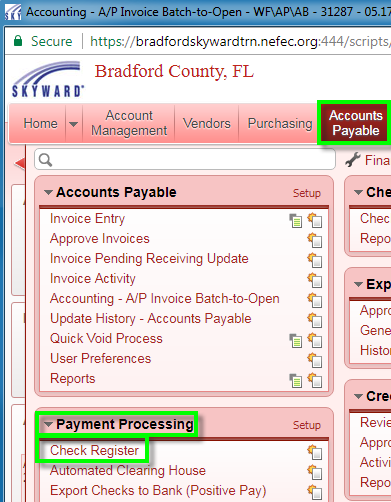 Click Generate Check Register.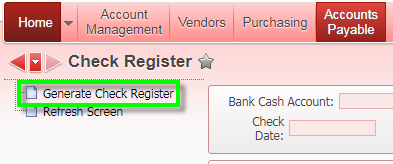 Set check register parameters.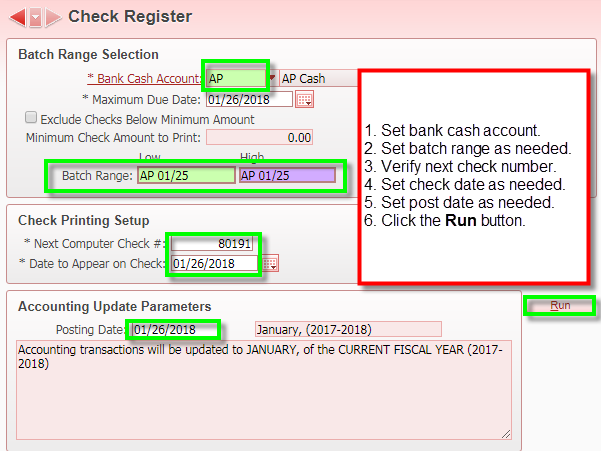 Click Generate Check Register. 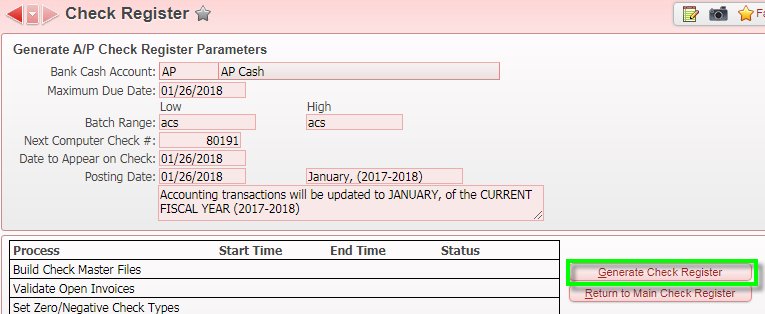 Read and/or print reports as needed. Click Return to Main Check Register.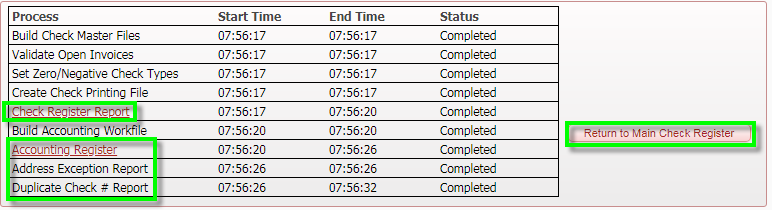 Print Check Summary Report(s) as needed.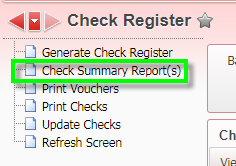 Select report and click the Print button.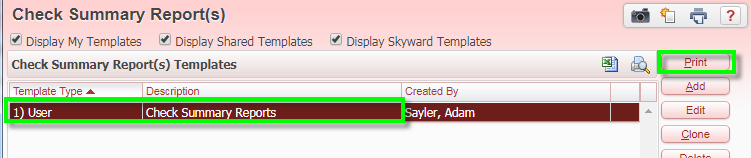 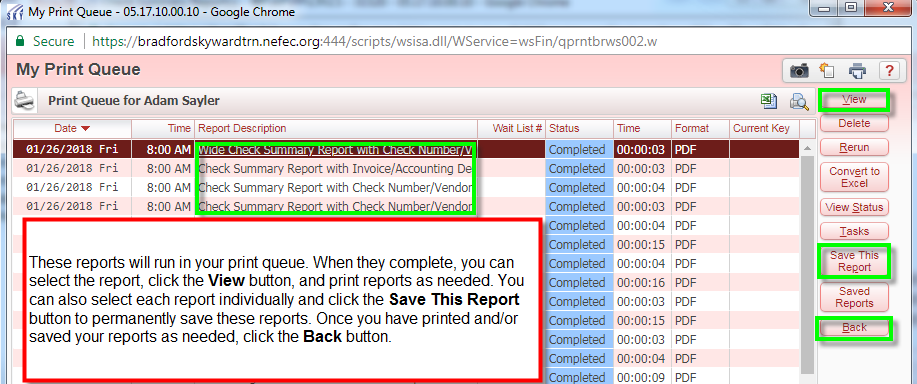 Print Vouchers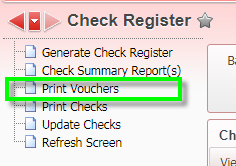 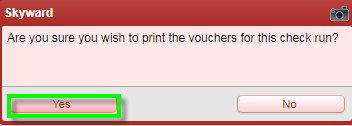 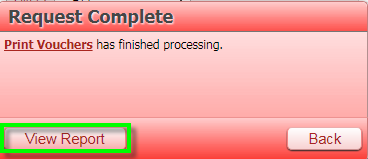 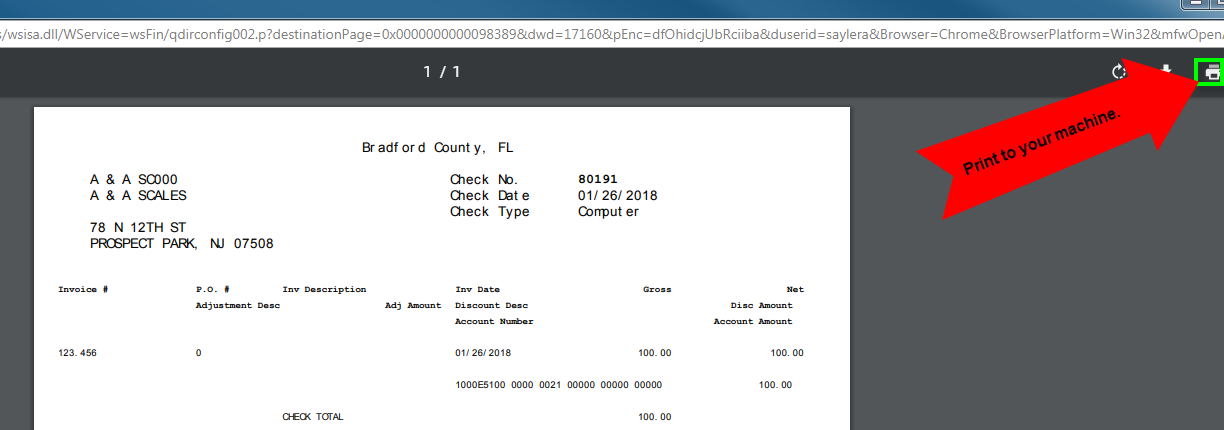 Print checks (NO SIGNATURE)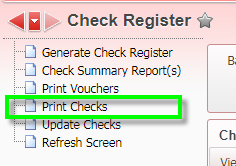 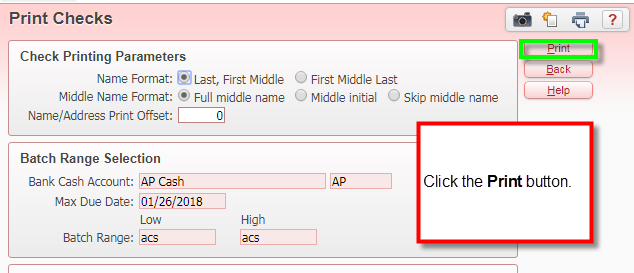 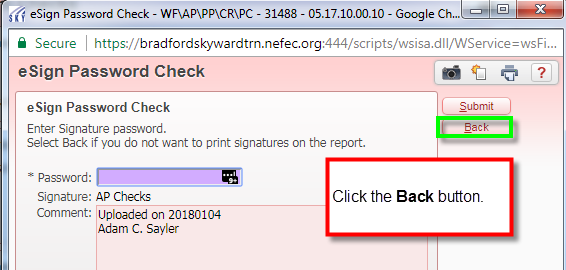 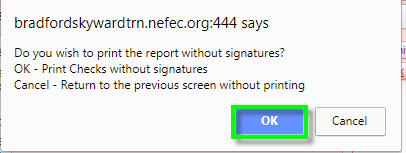 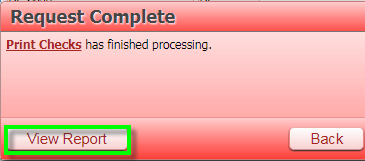 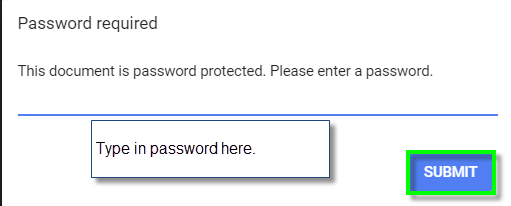 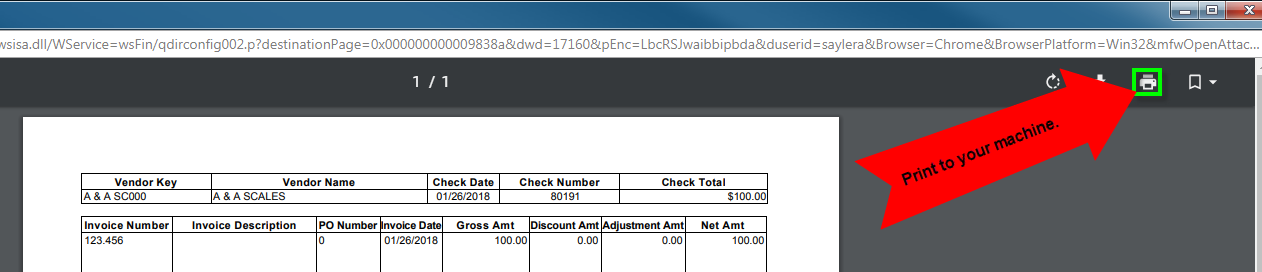 After printing your checks without signature, please click the Back button.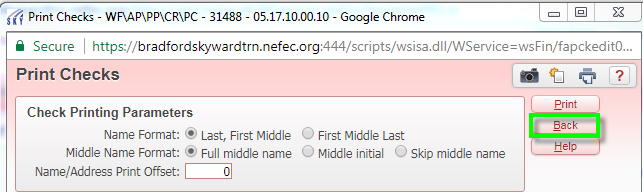 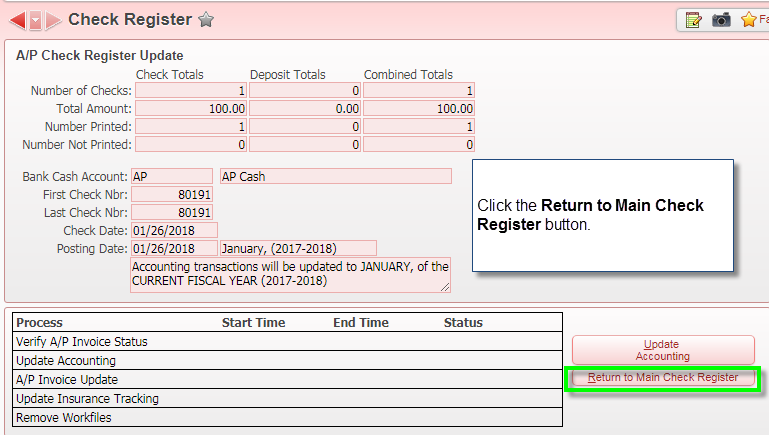 Print checks (SIGNATURE)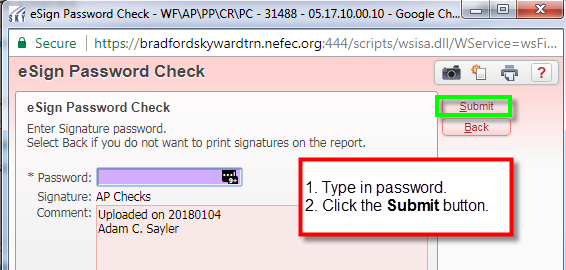 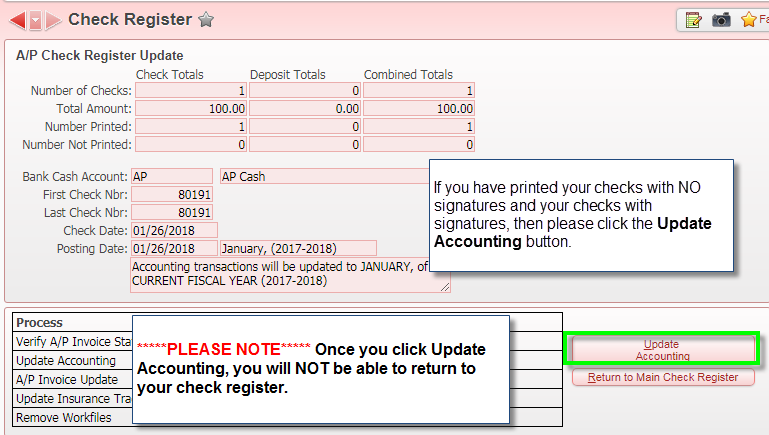 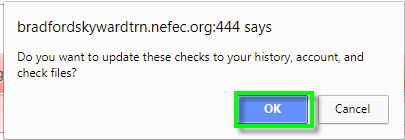 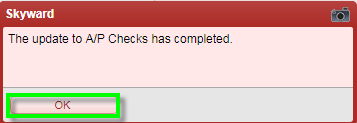 At this point, you are finished with the process. Your checks, vouchers, and reports have all printed. Your invoices are now in history status.